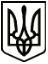 УкраїнаМЕНСЬКА МІСЬКА РАДАЧернігівська областьРОЗПОРЯДЖЕННЯ Від 06 січня 2021 року	№ 7Про внесення змін до розпорядження міського голови від 22 січня 2019 року № 15	Керуючись Законами України «Про місцеве самоврядування в Україні», «Про національний архівний фонд та архівні установи», Типовим положенням про експертну комісію державного органу, органу місцевого самоврядування, державного і комунального підприємства, установи та організації, затвердженим наказом Міністерства юстиції України 19.06.2013 р. № 1227/5, враховуючи зміни в структурі Менської РДА (утворення архівного відділу замість архівного сектору):Внести зміни до розпорядження міського голови від 22 січня 2019 року №  15 «Про Положення про експертну комісію міської ради», замінивши в Положенні про експертну комісію міської ради, викладеному в додатку до вказаного розпорядження, слова «архівний сектор Менської райдержадміністрації» в усіх відмінках на слова «архівний відділ Менської райдержадміністрації» в усіх відмінках.Міський голова 								Г.А. Примаков